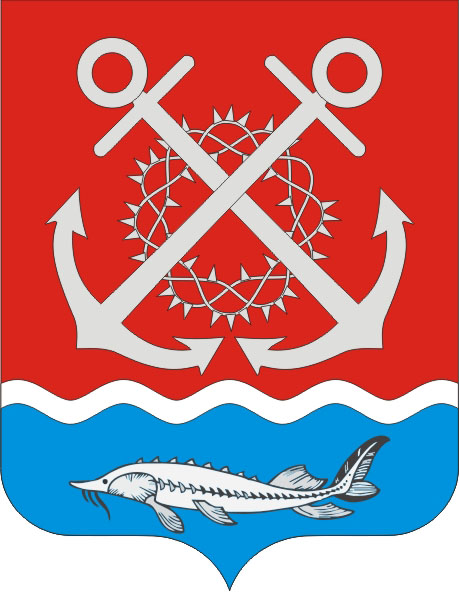 РОССИЙСКАЯ ФЕДЕРАЦИЯРОСТОВСКАЯ ОБЛАСТЬ НЕКЛИНОВСКИЙ РАЙОНМУНИЦИПАЛЬНОЕ ОБРАЗОВАНИЕ«ПОЛЯКОВСКОЕ СЕЛЬСКОЕ ПОСЕЛЕНИЕ»АДМИНИСТРАЦИЯ ПОЛЯКОВСКОГО СЕЛЬСКОГО ПОСЕЛЕНИЯРАСПОРЯЖЕНИЕот 26.12.2023 № 105 х. Красный ДесантВ соответствии с постановлением Администрации Поляковского сельского поселения от 23.03.2018 № 32 «Об утверждении Порядка разработки, реализации и оценки эффективности муниципальных программ Поляковского сельского поселения»1. Утвердить план реализации муниципальной программы Поляковского сельского поселения «Обеспечение качественными коммунальными услугами населения и повышение уровня благоустройства территории Поляковского  сельского поселения» на 2024 год (далее – план реализации) согласно приложению к настоящему распоряжению. 2. Настоящее распоряжение вступает в силу со дня его подписания.3.  Контроль за исполнением настоящего распоряжения возложить на ведущего специалиста Администрации Поляковского сельского поселения Сасину Н.И.Глава АдминистрацииПоляковского сельского поселения				    А.Н. Галицкий                                                                                                       								  		     Приложение к распоряжению администрации Поляковского сельского поселения                                 														    от 26.12.2023 № 105Планреализации муниципальной программы «Обеспечение качественными коммунальными услугами населения и повышение уровня благоустройства территории Поляковского  сельского поселения» на 2024 год<1> По строке «Мероприятие» указывается специалист, курирующий данное направление, По строке «Контрольное событие муниципальной программы» указывается руководитель, а также специалист, курирующий данное направление, определенного ответственным исполнителем, соисполнителем. <2> Объем расходов приводится на очередной финансовый год. <3> В целях оптимизации содержания информации в графе 2 допускается использование аббревиатур, например: основное мероприятие 1.1 – ОМ 1.1.Об утверждении плана реализации муниципальной программы Поляковского сельского поселения «Обеспечение качественными коммунальными услугами населения и повышение уровня благоустройства территории Поляковского  сельского поселения на 2024 год№ п/пНомер и наименованиеОтветственный 
 исполнитель, соисполнитель, участник(должность/ФИО) <1>Ожидаемый результат (краткое описание)Плановый 
срок    
реализацииОбъем расходов на 2024 год (тыс. руб.) <2>Объем расходов на 2024 год (тыс. руб.) <2>Объем расходов на 2024 год (тыс. руб.) <2>Объем расходов на 2024 год (тыс. руб.) <2>Объем расходов на 2024 год (тыс. руб.) <2>Объем расходов на 2024 год (тыс. руб.) <2>Объем расходов на 2024 год (тыс. руб.) <2>№ п/пНомер и наименованиеОтветственный 
 исполнитель, соисполнитель, участник(должность/ФИО) <1>Ожидаемый результат (краткое описание)Плановый 
срок    
реализациивсегообластной
   бюджетбюджетсельского поселениявнебюджетные
источники1234567891Подпрограмма 1 Создание условий для обеспечения качественными коммунальными услугами населения Поляковского сельского поселенияВедущий специалист Администрации Поляковского сельского поселения Сасина Н.И.XX320,0-320,0-1.1Основное мероприятие 1.1. Подготовка документации для строительства инженерной инфраструктуры для многодетных семейВедущий специалист Администрации Поляковского сельского поселения Сасина Н.И.создание надежной коммунальной инфраструктуры для многодетных семейвесьпериод320,0-320,0-Контрольное событие программы создание надежной коммунальной инфраструктуры селаВедущий специалист Администрации Поляковского сельского поселения Сасина Н.И.создание надежной коммунальной инфраструктуры селавесьпериодXXXX2Подпрограмма 2. Повышение уровня благоустройства территории Поляковского сельского поселенияВедущий специалист Администрации Поляковского сельского поселения Сасина Н.И.ХX2401,2-2401,2-2.1Основное мероприятие 2.1. Мероприятия по озеленению территорииВедущий специалист Администрации Поляковского сельского поселения Сасина Н.И.Повышение уровня озеленения территории Поляковского сельского поселениявесьпериод5,05,02.2Основное мероприятие 2.1. Мероприятия по организации освещения улиц в населенных пунктах сельского поселенияВедущий специалист Администрации Поляковского сельского поселения Сасина Н.И.повышение протяженности освещенных улиц на территории Поляковского сельского поселениявесьпериод2 142,32 142,32.3Основное мероприятие 2.3. Организация прочих работ по благоустройству сельского поселенияВедущий специалист Администрации Поляковского сельского поселения Сасина Н.И.Поддержание эстетического вида территории Поляковского сельского поселениявесьпериод57,357,32.4Мероприятия по содержанию мест захоронения в сельском поселенииВедущий специалист Администрации Поляковского сельского поселения Сасина Н.И.весьпериод196,6196,6Контрольное событие программы привлечение жителей к участию в решении проблем благоустройстваВедущий специалист Администрации Поляковского сельского поселения Сасина Н.И.Повышение уровня благоустройства в сельском поселении.весьпериодXXXX Итого по муниципальной программеХХ2721,22721,2